Antragsformular KITAplus:
zusätzliche KostengutspracheAuf Antrag kann eine zusätzliche finanzielle Unterstützung bei der Stiftung Kifa Schweiz beantragt werden. Es besteht kein Rechtsanspruch.AnspruchsberechtigungAnspruchsberechtigt sind alle Kitas, die Kinder aus dem Programm KITAplus betreuen. KindertagesstätteBank-/PostverbindungKind mit besonderen BedürfnissenFür welches Kind wird die zusätzliche Kostengutsprache beantragt?PlatzbestätigungZusätzlicher Kostenaufwand und BegründungBitte geben Sie an, warum die finanzielle Unterstützung notwendig ist. Erläuterungen aus Sicht der Leitung der Kindertagesstätte und der Früherzieherin sind zwingend.In den Erläuterungen sollten folgende Themen kurz behandelt sein: Familiensituation, Diagnose sowie Beschreibung dazu, was aus welchem Grund finanziert werden soll.Beantragter Betrag Bitte beantragten Betrag, inkl. Berechnung: z.B. 10 Std. à Fr. 35.-/Std., etc. nennen.UnterschriftenDas Antragsformular ist von der Leitung der Kindertagesstätte unterschrieben an folgende Adresse einzureichen:KindertagesstätteName LeitungAdressePLZ / OrtE-MailTelefonName, AdresseIBANNameNameVornameGeburtstagGeschlechtGeschlechtmännlich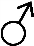  weiblich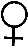 Eingewöhnung abEintritt abBetreuungstage Betreuung Mobiliar Hilfsmittel bauliche Massnahme Anderes:       Anderes:       Anderes:       Anderes:       Anderes:      Familiensituation:	     Diagnose:	     Finanzierung von:	     Begründung:	     Zeitraum:	     Weitere Bemerkungen:	     Leitung KindertagesstätteFrüherzieherin KITAplusHeilpädagogischer DienstDatum, OrtStiftung Kifa SchweizEntlastung und MittelbeschaffungIm Römerquartier 4a4800 Zofingen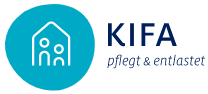 